Gegevens van De Zwerm in Sint MaartenSchoolleiding	              	Marscha Lemckert - de GraafTelefoon	  		0224-561101E-mail directie		m.degraaf@stichtingsurplus.nl
Website school	 	www.bsdezwerm.nl Website stichting   	www.stichtingsurplus.nl Karakteristiek en onderwijsvisie van de schoolAlgemeen De Zwerm is een openbare basisschool en is een onderdeel van Stichting Surplus, een openbaar schoolbestuur met 25 scholen in de Kop van Noord-Holland. De school ligt aan de Dorpsstraat 9B in Sint Maarten. De gymzaal staat in het centrum van het dorp. De Zwerm is gehuisvest in een gebouw uit 1978. De school bestaat uit drie combinatieklassen, 1/2/3, 4/ 5/6 en 7/8. Daarnaast hebben wij een ruime hal/leerplein, een technieklokaal en een stiltelokaal. De school beschikt over een prachtig plein. Het gebouw  is toegankelijk voor mindervaliden.We delen de kinderen in jaargroepen in. Dat houdt in dat in principe de leeftijd bepalend is voor de groep waarin het kind geplaatst wordt. Over het algemeen zijn de jaargroepen gecombineerd, waarbij twee of drie groepen samen in een klaslokaal zitten (zgn. combinatiegroepen). De groepen 1 t/m 3 vormen de onderbouw; de middenbouw bestaat uit de groepen 4 t/m 6 en de bovenbouw uit 7 t/m 8.Ons leerlingenaantal varieert naar verwachting tussen de 60 en de 70 en lijkt de komende jaren vrij stabiel te blijven.Onze school heeft meer dan 10 % gewogen leerlingen. Het opleidings- en inkomensniveau van de inwoners van ons dorp is gemiddeld tot laag. Wij zijn de enige basisschool in dit dorp, nagenoeg alle kinderen uit St. Maarten bezoeken De Zwerm.Uit onderzoek is gebleken dat er een relatie is tussen de (sociaal-)economische achtergrond van kinderen en hun leerprestaties m.b.t. de Nederlandse taal. Om een helder beeld te krijgen van de beginsituatie van leerlingen in groep 1 nemen we, wanneer een kind lager dan 85% in het OVM scoort,  de Cito taal/rekenen af (net op welk onderdeel de leerling uitvalt). Bij binnenkomst is er een intakeprocedure. De gegevens van de overdracht vanaf de peuterspeelzaal, het kinderdagverblijf of een vorige basisschool worden in het leerlingvolgsysteem gezet. Binnen 6 weken vindt een intakegesprek tussen de leerkracht en de ouders plaats, waarbij de startsituatie op De Zwerm van het betreffende kind het onderwerp is.Verder is er een opvallend groot percentage leerlingen met (vermeende) dyslexie. Dit valt wellicht te verklaren doordat in dit kleine dorp veel kinderen familie van elkaar zijn. Zoals bekend is dyslexie erfelijk bepaald. Het bovenstaande vraagt om extra didactische ondersteuning door onze leerkrachten, met name op het gebied van taal. Waar nodig wordt een klassenassistent ingezet om kinderen of kleine groepen kinderen extra te ondersteunen. In de lesroosters wordt extra tijd voor taal, lezen en spelling ingeroosterd. Onze schoolpopulatie vraagt door deze sociaal- economische achtergrond bovendien om heldere gedragsregels in de school. Bij het opstellen van regels rondom het omgaan met elkaar hanteren wij een preventieve aanpak. Daarbij zijn de principes van de Kanjertraining ons uitgangspunt. De leerkrachten van onze school zijn allemaal opgeleid als Kanjertrainer. Zij geven de kinderen met hun gedrag het positieve en goede voorbeeld. Visie = schoolschetsOnderzoekend en ontwerpend leren in een uitdagende leeromgeving 
Hoe willen we dat kinderen De Zwerm ervaren? Wat geven we ze mee voor de toekomst? En hoe doen we dat? Team, ouders en kinderen hebben over deze vragen nagedacht en antwoorden gezocht. Een schets van onze school.

Inrichting van de school en het schoolplein
“Op school ontdek ik steeds weer iets nieuws om mee te spelen en van te leren.”
Onderzoekend en ontwerpend leren vormen het uitgangspunt van ons onderwijs. Kinderen van De Zwerm worden daar voortdurend toe uitgedaagd door de inrichting van onze lokalen. Thema- en ontdekhoeken en ook leerspelletjes zorgen ervoor dat zij spelenderwijs leren.  Door de toepassing van wetenschap en techniek in onze thema’s leren onze kinderen samen te onderzoeken, creatief te denken en oplossingen te beredeneren en uit te proberen. In ons technieklokaal hebben we de nieuwste materialen staan zoals een greenscreen en de 3D-printer. Dit gecombineerd met nieuwe lesmethodes zorgt ervoor dat we tegemoet komen aan de belevingswereld van kinderen uit de moderne maatschappij. 

Natuurlijk zijn ook de buitenruimten uitdagend ingericht; het buitenspelmateriaal en de moestuin waarin kinderen zelf aan de slag gaan, helpen onze kinderen hun onderzoekend vermogen verder te ontwikkelen. Onze school is als een goed thuis: een veilige, schone omgeving, waar iedereen welkom is en ieder kind de ruimte en mogelijkheden heeft zich verder te ontwikkelen.

Pedagogisch klimaat
“We leren om leuk met elkaar te spelen en te werken.”
De Zwerm biedt een eenduidig, positief pedagogisch klimaat. Al onze leerkrachten zijn gecertificeerd kanjertrainer en helpen onze kinderen zich veilig te voelen op school en respect te hebben voor elkaar. 
Bij De Zwerm richten we ons onderwijs zo in dat kinderen spelend èn coöperatief leren.  Ieder kind krijgt daarbij de aandacht en het aanbod dat het nodig heeft. Dit zorgt voor motivatie en leerplezier.  Niet het overbrengen van kennis staat centraal, maar het leerproces zelf. 
Anders samen zijn
“In de pauze is altijd wat te doen. Soms voetballen we, soms werken we in de moestuin.”
Op de Zwerm zijn de pauzes een belangrijk moment op de dag om even op een andere manier met  elkaar samen te zijn. Leerkrachten spelen met de kinderen mee en bedenken nieuwe spellen en activiteiten om kinderen te activeren. 
Maar ook cultuur is een vast onderdeel van ons programma. Er is altijd iets te leren buiten de school en binnen elk thema gaan we op excursie. Leerkrachten stimuleren de kinderen hun creativiteit in te zetten en zo verder te ontwikkelen. Muziek, dans of een presentatie... Het kan allemaal en gebeurt regelmatig.

Leerkrachtvaardigheden
“Ik leer superveel van meester.”
Leerkrachten van De Zwerm genieten van hun werk en stralen dat uit. Zij zijn inlevend, communicatief vaardig en flexibel. Zij kunnen creatief denken, durven te experimenteren en oude methodieken los te laten. Het team functioneert daarbij als één geheel, dat biedt kinderen helderheid. En daarmee: vertrouwen in de kracht van hun leerkracht!

Partners
“Mijn ouders komen kijken naar de presentatie van de projecten.”
Wij maken het onderwijs op De Zwerm samen; leerkrachten, kinderen en ouders. Leerkrachten begeleiden de leerlingen, kinderen van de bovenbouw helpen de kinderen van de onderbouw en ouders ondersteunen de leerkrachten. Daarbij maken wij graag gebruik van ontwikkelingen en mogelijkheden om ons heen. Zo werken wij samen met regionale bedrijven en organisaties. En halen we de maatschappij graag binnen in de vorm van gastlessen of sprekers. En natuurlijk trekken we er ook zelf op uit in de vorm van excursies. 
De Zwerm staat midden in de samenleving, letterlijk en figuurlijk. Dat houden we graag zo. Heldere, open communicatie met ouders, omwonenden en andere partners is daarbij onmisbaar. Maar ook koesteren we de toegankelijkheid, flexibiliteit en gemoedelijkheid van De Zwerm; het zijn de eigenschappen die De Zwerm uniek maken en die door onze omgeving worden gewaardeerd.

Eindprofiel van de leerling
“Ik wil voorbereid zijn op de middelbare.” 
Kinderen van De Zwerm komen vol zelfvertrouwen van school. Zij kennen hun talenten en voelen zich verantwoordelijk voor hun eigen leerproces. Zij zijn zelfstandig, ondernemend en leren graag. Zelfreflectie, creativiteit, kritisch denken en oplossingsgericht samenwerken zijn eigenschappen die zij daartoe hebben ontwikkeld en weten te benutten. Natuurlijk beschikken zij ook over een gedegen basis van taal en rekenen, zodat ze klaar zijn voor de middelbare school.
Maar ook zijn onze kinderen voorbereid op hun leven in de maatschappij. Zij zijn zich ervan bewust  dat een gezonde leefstijl helpt om sturing te geven aan hun toekomst. En zij hebben geleerd dat het net zo belangrijk is om hun eigen mening goed onder woorden te brengen en zo op te komen voor zichzelf, als om te luisteren naar elkaar. Dat maakt onze kinderen weerbaar en betrokken!Voor meer informatie verwijzen we naar de volgende websites:www.bsdezwerm.nl www.stichtingsurplus.nl (bestuur)KengetallenOordeel van de onderwijsinspectieOp 9 mei 2017 is er inspectiebezoek geweest op De Zwerm. De inspectie constateert dat het onderwijs op De Zwerm van een goede kwaliteit is. Van de 10 beoordelingen scoort De Zwerm 4 keer een goed en 6 keer een voldoende.Hoofdconclusie:
De Zwerm heeft haar onderwijskwaliteit goed op orde. De school is als voorbeeldschool bezig met het verder ontwikkelen en uitbouwen van het wetenschap- en techniekonderwijs. Dit is duidelijk zichtbaar in het leerstofaanbod en de techniekhoeken. Daarnaast blijkt dat leraren helder kunnen uitleggen en alle leerlingen in hun ontwikkeling volgen. Uit peilingen en gesprekken met leerlingen, leraren en ouders komt naar voren dat zij de school als veilig ervaren en het pedagogisch klimaat erg waarderen. Samen met ouders en leerlingen, werkt het team er hard aan om haar ambities op het gebied van onder andere het techniekonderwijs te realiseren. Voor de complete verslagen van de inspectie kunt u terecht op de website van de inspectie (www.onderwijsinspectie.nl). Organisatie van de ondersteuning / niveaus van zorg Onze zorgstructuur in de praktijkHet systematisch doorlopen van de stappen van planmatig werken (signaleren, analyseren, uitvoeren en evalueren) wordt de zorgstructuur genoemd. Op onze school wordt deze cyclus doorlopen door middel van de plenaire evaluaties van de Cito-toetsgegevens en trendanalyses (in februari en juni/juli), plenaire leerlingbesprekingen, eventuele aanmeldingen voor het OT (intervisiebijeenkomsten) en OT (ondersteuningsteam) bijeenkomsten. De intern begeleider heeft als taak de stappen in dit proces te coördineren. In de zorgstructuur van de school wordt een tiental stappen onderscheiden. 

Signalering door de leerkrachten
De leerkrachten observeren de leerlingen continu en nemen de methodegebonden toetsen en Cito-toetsen af. De leerkrachten stemmen hun aanbod af op de onderwijsbehoeften van kinderen. Dit is te vinden in de groepsplannen. Leerlingen die niet worden voorzien in hun onderwijsbehoeften of waar zorgen over zijn worden besproken tijdens intervisie of ingebracht in het OT, Tijdens OT wordt besloten wat de vervolgstappen zijn. Begin groep 1, 3 en 5 vullen de leerkrachten voor alle leerlingen de Quickscan van het Digitaal Handelingsprotocol Hoogbegaafdheid in. De leerlingen die opvallen in het programma worden ingevoerd en wordt de signalering voor gestart.  AnalyserenDe leerkrachten plannen verlengde instructie momenten in voor de leerlingen welke op een onderdeel zijn uitgevallen tijdens de methode- of Cito Toetsen. Tevens krijgen de leerlingen verlengde instructie op onderdelen die zij tijdens de les niet begrijpen. Dit gebeurt voor de groepen 4 t/m 8. in Snappet. De verlengde instructie naar aanleiding van de CITO wordt bijgehouden in een apart document.  De extra zorg gegeven op lezen en begrijpend lezen wordt geëvalueerd in de dagplanning. Hier wordt alleen zinvolle informatie genoteerd. In de Trendanalyse vult de leerkracht in wat hij groepsbreed in gaat zetten om het niveau te verhogen. Uitvoeren De leerkrachten geven zelf de leerlingen instructie en zo nodig verlengde instructie. De leerkrachten voeren het groepsplan uit. 
Evaluatie 
Nadat de leerkracht de vorderingen van de leerling heeft geëvalueerd controleert de IB’er dit. Er wordt nagegaan of de gegeven hulp effect heeft gehad en worden voortgangsafspraken gemaakt. Indien de gegeven hulp onvoldoende effect had, wordt de leerling aangemeld voor intervisie.

Intervisiebijeenkomst
De leerkracht bespreekt het kind tijdens een teamoverleg intervisie. Er wordt besproken op welk gebied er zorgen zijn, wat er tot nu toe gedaan is en wat de hulpvraag van de leerkracht is. Leerkrachten, de intern begeleider en de directie zijn bij de intervisiebijeenkomst aanwezig. De kracht van deze school is dat het kleine team goed op de hoogte is van de ontwikkelingen bij alle leerlingen. Wij maken als professionals gebruik van elkaars specifieke kennis, kwaliteiten en expertise. Tijdens de intervisiebijeenkomst kan worden besloten of een leerling direct wordt aangemeld bij het OT, of dat eerst wordt afgewacht of de nieuwe aanpak voldoende effect heeft. 

Uitvoeren van handelingssuggesties door de leerkracht naar aanleiding van de intervisiebijeenkomst
Na de intervisiebijeenkomst start de leerkracht, met de aanbevelingen vanuit de intervisiebijeenkomst, met de uitvoering.

Evaluatiemoment door de leerkracht en eventueel intern begeleider
Nadat de leerkracht de vorderingen van de leerling heeft geëvalueerd en dit heeft geregistreerd in het groepsplan of groeidocument zal er een vervolg vastgesteld worden. De leerkracht informeert de ouders hierover.

OT = ondersteuningsteam school 
Als er onvoldoende vooruitgang wordt geboekt door een leerling wordt besloten tijdens de leerlingbespreking dat een bespreking in het OT noodzakelijk is. De leerling wordt aangemeld bij het OT. Een orthopedagoog is hierbij aanwezig. In het OT wordt besproken welke diagnostiek nodig is en welke extra hulp de leerling nodig heeft. Na het OT vinden de diagnose-activiteiten plaats. De intern begeleider en/of de orthopedagoog onderzoeken leerlingen en werken de onderzoeksgegevens uit. De ouders worden betrokken bij dit proces. Er zal direct contact zijn over de te nemen paden..

Rapportagegesprek met de directie
Er vindt wekelijks overleg plaats tussen de intern begeleider en schoolleiding. De schoolleiding blijft zo op de hoogte van de leerlingenzorg op school. Schoolbeleid ten aanzien van de zorgstructuur kan zo nodig aangescherpt worden.Niveaus van zorgNiveau 1: Regulier aanbod basisgroep
De leerkracht geeft kwalitatief goed onderwijs aan haar/zijn groep leerlingen, speelt daarbij in op onderwijsbehoeften van leerlingen. De leerkracht:geeft de leerlingen voldoende tijd en gelegenheid tot leren;draagt zorg voor een betekenisvol onderwijsaanbod;stimuleert de betrokkenheid van leerlingen;gebruikt onderwijskundig verantwoorde methoden;stelt heldere minimumdoelen voor elk kind;geeft effectieve instructie en verwerking (taakgerichte leertijd);draagt zorg voor een gedifferentieerd onderwijsaanbod;voert een goed klassenmanagement;schept een positief werkklimaat en structuur;hanteert een flexibele klassenorganisatie;heeft een eenduidige pedagogische en didactische aanpak;is deskundig met betrekking tot methoden;werkt samen met collega's;evalueert regelmatig de vorderingen van de leerlingen.analyseert de toetsen en plant vervolgactiesDe leerkracht geeft een afgestemd aanbod aan alle kinderen en geeft deze begeleiding op basis van de signaleringsgegevens (methode afhankelijke toetsen, observaties en het Mijn Kleutergroep) die met de intern begeleider zijn besproken. Voor iedere groep worden de onderwijsdoelen en het onderwijsaanbod beschreven. Een omschrijving van dit aanbod wordt vastgelegd in de dag/weekplanning in de klassenmap, evenals het verloop en de evaluatie. De leerkracht evalueert de gegeven ondersteuning (indien nodig met de intern begeleider) en gaat na of het aanbod het beoogde effect heeft gehad. Indien de ontwikkeling van leerlingen daartoe aanleiding geeft, gaat de leerkracht over tot afgestemd aanbod 
(niveau 2).
Niveau 2: Regulier aanbod (plusgroep en instructiegroep) 
Kinderen die niet binnen de basisgroep vallen, krijgen extra begeleiding op basis van de signaleringsgegevens (methode gebonden toetsen, methode onafhankelijke toetsen, observaties en het Mijn Kleutergroep). Dit geldt in ieder geval voor kinderen die bij de CITO-toets een IV of V scoren en voor kinderen die I+ scoren. Een omschrijving van dit aanbod wordt vastgelegd in de dag/weekplanning in de klassenmap, evenals het verloop en de evaluatie. De leerkracht evalueert de gegeven ondersteuning (indien nodig met de intern begeleider) en gaat na of het aanbod het beoogde effect heeft gehad. Op grond van de evaluatiegegevens tijdens de groepsbespreking wordt een voortgangsbeslissing genomen. 

Dit kan zijn:doorgaan met het huidige aanbod totdat het gewenste resultaat bereikt is;terug gaan naar het niveau van het regulier aanbod (niveau 1);de problematiek is ernstiger en vraagt om speciaal aanbod met intern onderzoek (niveau 3).Niveau 3: Speciale zorg na intern overleg/onderzoek
De leerkracht brengt in overleg met de intern begeleider de leerling in bij de intervisiebijeenkomst. Op basis van een door de leerkracht beschreven casus, verkennen de aanwezigen bij de intervisiebijeenkomst (leerkrachten, directie en de intern begeleider) oplossingen voor het probleem. Indien nodig wordt er een groeidocument of persoonlijk ontwikkelingsperspectief gemaakt. Om in aanmerking te komen voor een ontwikkelingsperspectief moeten er aan bepaalde voorwaarden worden voldaan. Deze voorwaarden staan beschreven in de notitie 'Analyse en waardering van opbrengsten primair onderwijs’ (onderwijsinspectie, 2012).De leerkracht evalueert de gegeven hulp met de intern begeleider en gaat na of het speciale aanbod effect heeft. Op grond van deze evaluatie nemen de leerkracht en de intern begeleider een voortgangsbeslissing. Het groepsplan beschrijft de activiteiten binnen het speciale aanbod die de leerkracht met de leerling gaat uitvoeren. Hierbij kan gedacht worden aan didactische aanpassingen (instructiewijze en leertijd), ondersteuning bij het leerproces en/of extra hulpmateriaal. Het plan wordt vervolgens in de groep uitgevoerd, eventueel met ondersteuning van de intern begeleider en/of m.b.v. extra ondersteuning van een collega en wordt regelmatig geëvalueerd. De ouders worden indien nodig van dit plan op de hoogte gesteld. Ook kan gekozen worden voor de inzet van specifieke trainingen buiten de groep zoals een faalangstreductietraining.Begin groep 1, 3 en 5 wordt het digitaal handelingsprotocol hoogbegaafdheid ingevuld voor alle leerlingen. Voor de leerlingen die door het systeem eruit gefilterd worden, wordt de vervolgstap in het programma gevolgd. Dit wordt in samenwerking met ouders ingevuld. Leerlingen welke gesignaleerd worden door het systeem als hoogbegaafd krijgen de aanpak die beschreven staat in het beleid Hoogbegaafdheid, zie bijlage 1.De leerkracht evalueert de gegeven hulp met de intern begeleider en gaat na of het speciale aanbod effect heeft.Op grond van deze evaluatie nemen de leerkracht en de intern begeleider een voortgangsbeslissing. Dit kan zijn:doorgaan met de begeleiding in het speciale aanbod op dit niveau totdat het gewenste resultaat bereikt is;teruggaan naar het niveau van extra aanbod (niveau 2) of het niveau van algemeen aanbod (niveau 1);aanmelden bij de externe deskundige voor extern onderzoek (niveau 4).Niveau 4: Zorg met behulp van externe ondersteuningAls de leerling onvoldoende vooruitgang boekt (geen tot onvoldoende effect van het extra aanbod), wordt externe hulp ingeschakeld. De leerkracht bespreekt de leerling met de intern begeleider en meldt de leerling, via het formulier ‘Groeidocument’,  aan bij het OT na overleg met en instemming van ouders. De beschikbare gegevens worden opnieuw verzameld en geanalyseerd. Het OT geeft aan welke stappen nodig zijn voor deze leerling. Vaste deelnemers aan het OT zijn de IB’er, de schoolleiding, de groepsleerkracht en een orthopedagoog. Ouders schuiven steeds vaker aan bij de bespreking in het OT. Ook andere deskundigen kunnen het OT versterken.De leerkracht stelt, in overleg met het OT, en mede op basis van de adviezen en/of externe diagnosegegevens, een plan op. Dit is terug te vinden in de dagplanning van de verschillende groepen. Wanneer een kind in aanmerking komt voor extra financiering (een arrangement) wordt de begeleiding beschreven in het groeidocument. De leerkracht voert het groepsplan vervolgens uit, eventueel ondersteund door de intern begeleider, een collega en/of een externe deskundige. Het groepsplan wordt geëvalueerd en er wordt een voortgangsbeslissing genomen. Dit kan zijn:teruggaan naar een van de eerdere niveaus van aanbod (niveau 1, 2, 3);doorgaan met de begeleiding door middel van het groeidocument (soms met hp) op niveau 4;einddoelen en tussendoelen van de leerling aanpassen aan zijn/haar mogelijkheden (ontwikkelingsperspectief);aanmelding bij de CTO of een van de clusterscholen;overgang naar het niveau van bovenschools aanbod (niveau 5).Niveau 5: Zorg op het niveau van de scholengroep
Wanneer extra ondersteuning, die de school niet alleen kan bieden, noodzakelijk lijkt, kunnen we momenteel om extra middelen vragen bij het samenwerkingsverband of via de gemeente.  
Bij toekenning van een arrangement voor extra ondersteuning, kan die ondersteuning zowel op de eigen school als op een andere school binnen de scholengroep worden geboden. Ook in deze fase blijven ouders direct betrokken. Wij maken deel uit van de scholengroep Warmenhuizen. Niveau 6: Zeer speciale zorg: bovenschools aanbod (samenwerkingsverband en REC)Wanneer een leerling niet verder verantwoord begeleid kan worden in de basisschool is de grens van het aanbod van de basisschool bereikt. In het Samenwerkingsverband Kop van Noord-Holland wordt inhoud gegeven aan een aantal bovenschoolse voorzieningen. Daarbij worden de mogelijkheden bekeken van aanbod op de basisschool met ondersteuning van bovenschoolse voorzieningen, of het aanbod op een speciale school voor basisonderwijs of andere gespecialiseerde hulp. Hiervoor wordt advies ingewonnen bij CTO. Binnen de zorgstructuur volgt na indicatie toekenning van faciliteiten om het kind zo goed mogelijk te kunnen begeleiden met ondersteuning van de consulent jonge risico kinderen.Daarnaast heeft het samenwerkingsverband uren ingekocht voor consultatieve ondersteuning bij de OBD voor vraaggestuurde ondersteuning op dit gebied waar alle basisscholen gebruik van kunnen maken.Als de hulpvraag van een leerling de zorgmogelijkheden van de school overstijgt, kan de leerling erbij gebaat zijn om overgeplaatst te worden naar een andere school. In de praktijk zal het hierbij gaan om een school voor speciaal basisonderwijs of een regionaal expertise centrum (REC). Het REC is onderverdeeld in vier clusters:De CTO geeft een toelaatbaarheidsverklaring af die nodig is voor een plaatsing op één van deze bovenschoolse voorzieningen.Voorzieningen van het samenwerkingsverband:Speciaal Basisonderwijs (SBaO); Plusklas;‘REC 3’: lichamelijk, geestelijk en meervoudig gehandicapten;‘REC 4’: kinderen met ernstige opvoedingsproblemen en psychiatrische problemen.Speciaal onderwijs (SO):REC 1: visueel gehandicapten;REC 2: auditief gehandicapten en kinderen met spraak/taalmoeilijkheden;Aanwezige expertise personeelOp De Zwerm is de volgende expertise aanwezig:de intern begeleider heeft een IB-opleiding afgerond; met als specialisatie hoogbegaafdheid en autismetwee teamleden zijn opgeleid tot leescoördinatoralle teamleden zijn geschoold Kanjertrainereen leerkracht is geschoold Kanjertrainer coördinator. Schoolleiding en intern begeleider zorgen samen met de leerkrachten van onze school voor het op voldoende niveau functioneren van een samenhangend systeem van genormeerde instrumenten en procedures voor …… het volgen van de prestaties en de ontwikkeling van de leerlingen … het systematisch volgen en analyseren van de voortgang in de ontwikkeling van leerlingen … het op basis van een analyse van verzamelde gegevens tijdig bepalen van de aard van de te bieden ondersteuning … het planmatig uitvoeren van de ondersteuning … het regelmatig evalueren van de effecten van de ondersteuningAanmeldingsprocedureSchoolniveauWanneer ouders hun kind aanmelden op De Zwerm, waarbij ze aangeven dat hun kind een specifieke ondersteuningsbehoefte heeft, gaan we altijd eerst met hen in gesprek. Samen met de ouders / verzorgers kijken we wat het kind nodig heeft en we bespreken de mogelijkheden die we als school kunnen bieden. We willen een realistisch ontwikkelingsperspectief schetsen op basis van een reële inschatting van de onderwijsbehoeften van het kind.ScholengroepWanneer we tot de conclusie komen dat plaatsing op De Zwerm niet haalbaar is, dan gaan we samen met de ouders / verzorgers op zoek naar een beter alternatief binnen de regio (scholengroep). De school neemt hierbij het initiatief, waarbij intensieve communicatie en afstemming essentieel zijn.Samenwerkingsverband niveau Wanneer plaatsing op een school voor speciaal basisonderwijs, speciaal onderwijs of op de plusvoorziening van het samenwerkingsverband aan de orde lijkt dienen we deze aanvraag, weer in overleg met de ouders, in bij de CTO. De CTO geeft een toelaatbaarheidsverklaring af die nodig is voor een plaatsing op één van deze voorzieningen.Voor meer informatie verwijzen we u naar onze schoolgids.Ondersteuning Sociaal Emotionele OntwikkelingBasiskwaliteitEen steeds belangrijker wordend aspect van het onderwijs is het begeleiden van de kinderen met betrekking tot de sociaal emotionele ontwikkeling. Voor het aanleren en versterken van wenselijk gedrag, het leren samenwerken, verantwoordelijkheid dragen en andere sociaal emotionele aspecten in het kader van burgerschap, gebruiken we de methode "Kanjertraining"BasisondersteuningWanneer kinderen door een bepaalde oorzaak zich niet of minder snel ontwikkelen op het gebied van deze sociaal emotionele ontwikkeling, al dan niet als gevolg van een aanwijsbare aangetoonde oorzaak als ADHD, autisme gerelateerde stoornissen of anderszins, dan is het aan de leerkrachten om de kinderen hierin specifiek te begeleiden. Vooral door de steeds grotere kennis die hierover beschikbaar komt en de steeds hogere eisen die de maatschappij aan de scholen stelt om deze kinderen te begeleiden, is het van belang om hierin continu te blijven scholen en te ontwikkelen. Begeleiding en ondersteuning kunnen bieden is geen "vast" gegeven, maar zal steeds moeten worden afgestemd op de specifieke ondersteuningsbehoeften van het kind. Zo nodig volgen de leerkrachten scholing die aansluit bij de onderwijsbehoefte van onze kinderen. Ook kunnen door wisselingen in personele bezetting de ondersteuningsmogelijkheden ook  wisselen. Het hieronder genoemde aanbod geeft dan ook vooral een indicatie weer van de ondersteuning die we in principe kunnen bieden, gerelateerd aan onze ondersteuningsstructuur. Begeleiding zal altijd afgestemd worden in overleg met de ouders en moet passen binnen de mogelijkheden van de school. Wij kunnen nu de volgende ondersteuning realiseren. ADHD: herkennen, opstellen begeleidingsplan, structurele aanpak in de klas, al dan niet met externe ondersteuning;ASS problematiek: herkennen, bieden van veiligheid en een vaste structuur in de reguliere klassensituatie, binnen de dynamiek van de reguliere basisschool; meerkunners en hoogbegaafdheid: herkennen, aansluiten bij hun ontwikkelbehoeften in de klas; faalangst en concentratieproblemen: herkennen, gerichte begeleiding door individuele gesprekken door IB’er of leerkracht; oorzaken van achterblijvende lees- taalontwikkeling (mogelijk dyslexie) herkennen, opstellen begeleidingsplan, structurele aanpak in de klas, al dan niet met externe ondersteuning;hiaten in sociale vaardigheden, signalering, inzet kanjertraining en eventueel onderwijsassistente.Extra ondersteuningIn een aantal gevallen hebben kinderen behoefte aan meer specialistische ondersteuning. Zo nodig wordt nader onderzocht welke ondersteuning nodig is. In overleg met de orthopedagoog vindt vertaling plaats in de vorm van een arrangement, waarin doorgaans het ter beschikking stellen van deskundige menskracht (formatie) en/of middelen en duidelijke werkdoelen zijn opgenomen. In overleg met de ouders wordt dit opgenomen in het groeidocument.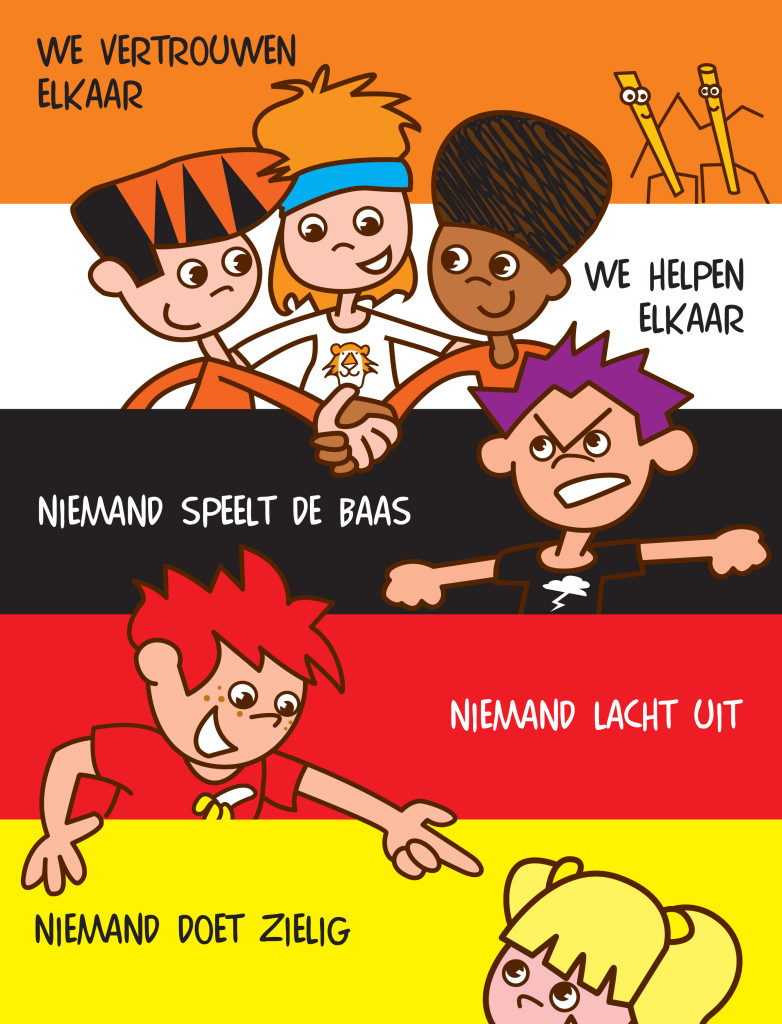 (De uitvoering van) extra ondersteuning is altijd contextafhankelijk: het betreffende kind, zijn ouders, de klas, de fysieke condities (ruimte, speciale voorzieningen zoals bijv. aangepast meubilair), de leerkracht en het team. Daarmee bedoelen we: extra ondersteuning kan binnen de grenzen van veiligheid en beheersbaarheid. Zodra die in het geding zijn en er bijv. sprake is van een negatieve invloed op het leer- en leefklimaat in een groep, kan dit leiden tot een nieuw, ander besluit (arrangement). Op De Zwerm is het mogelijk om ondersteuning te bieden op enkele specialismen, mits hiervoor voldoende extra ondersteuningsmogelijkheden (arrangementen) beschikbaar zijn: - opvang en begeleiding van leerlingen met het syndroom van Down tot en met groep 2 
- opvang en begeleiding van leerlingen met ernstige vorm van ADHD
- opvang en begeleiding van leerlingen met ernstige vorm van ASS-problematiekOndersteuning lezen en spellingBasiskwaliteitWe besteden veel aandacht aan het leesonderwijs. We hanteren een doorgaande lijn in zowel Technisch als Begrijpend lezen. In groep 1-2 worden voorbereidende activiteiten gedaan en in groep 3 wordt begonnen met het leren lezen. In groep 3 maken we gebruik van de methode Veilig Leren Lezen. Na het aanvankelijk lezen in groep 3, wordt er in groep 4 t/m 8 veel tijd en aandacht besteed aan het Voortgezet Technisch Lezen. Hiervoor maken we gebruik van de methode Estafette. Tegelijk komt de nadruk steeds meer op het begrijpend (en later ook het studerend) lezen te liggen. Lezen is een manier om kennis tot ons te nemen, iets te weten te komen over andere meningen en culturen, om informatie te verzamelen over allerlei onderwerpen. En je kunt van boeken ook gewoon lekker genieten. Het is dus belangrijk, dat kinderen goed leren lezen en vooral plezier hebben in het lezen van een boek. Forceren heeft over het algemeen weinig zin, uitdagen, het goede voorbeeld geven en stimuleren echter wel!Ontcijferen van een tekst is één, maar snappen wat je leest is natuurlijk minstens zo belangrijk! Daarvoor is, naast de vaardigheid van het ontcijferen, nog nodig: een rijke woordenschat, een brede algemene kennis,vertrouwd zijn met de structuren van onze taal (spelling, zinsbouw, tekstopbouw e.d.),en de kennis / het gebruik van strategieën voor lezen met begrip.Het tijdstip waarop onze leerlingen in contact komen met aanvankelijk lezen, schrijven en rekenen is heel verschillend. In onze visie kunnen cognitieve vaardigheden worden aangeboden op het moment dat kinderen hiervoor belangstelling tonen. Dit moment willen wij echter niet afwachten en aan het toeval overlaten, maar stimuleren door het creëren van allerlei spelactiviteiten. Een activiteit krijgt vaak extra betekenis als het kind het herkent uit de ‘echte’ wereld. Technisch lezenIn de onderbouw wordt veel aandacht besteed aan de ontwikkeling van geletterdheid. Ieder kind heeft van nature belangstelling voor prentenboeken en wil ook net zo lezen en schrijven als volwassenen. Met dit gegeven voor ogen kan door een goed aanbod van activiteiten het kind komen tot belangstelling voor letters, woorden en tekst. Omdat deze ontwikkeling niet bij ieder kind gelijk loopt, starten we het leren lezen niet voor ieder kind op eenzelfde moment.Het veelvuldig gebruik maken van boeken vinden wij op school heel belangrijk. Ook stimuleren wij sterk om thuis een boek te lezen zodat de leerlingen veel leeskilometers maken wat zorgt voor het goed onder de knie krijgen van de belangrijkste activiteit van de basisschool: het leren lezen. Vanaf groep 3 gaan we met de leerlingen op een planmatige, gestructureerde manier met lezen aan de gang. Hiervoor gebruiken we de methode Veilig Leren Lezen. De nadruk ligt vooral op het technisch leesproces (het omzetten van geschreven letters/woorden in gesproken tekst, en omgekeerd) maar er is ook al aandacht voor tekstbegrip. Want lezen is pas echt leuk en zinvol als je snapt wat er staat!Als het goed is, kunnen alle kinderen lezen aan het einde van groep 3. Dat betekent echter niet dat de aandacht voor de technische aspecten van het leesproces verslappen. D.m.v. de methode Estafette blijven we – gedifferentieerd – het correct, vlot en op toon lezen oefenen tot in groep 8!We gebruiken de volgende methodes in relatie tot technisch lezen:Groep 1-2 	Schatkist als bronnenboek en de map Fonemisch BewustzijnGroep 3 		Veilig Leren Lezen (aanvankelijk lezen)Vanaf groep 4 	Estafette (voortgezet technisch lezen)Snappet
Op De Zwerm maken we gebruik van chromebooks en krijgen de kinderen via Snappet de volgende vakken aangeboden:
- Woordenschat
- Spelling
- Taal
- Rekenen
- Begrijpend lezen (deels)
Wat is Snappet:Doel van Snappet: Snappet wil de kwaliteit van het basisonderwijs verbeteren door een Chromebook met benodigd lesmateriaal beschikbaar te stellen voor ieder kind. Deze Chromebook dient als interactieve (slimme) vervanging voor de huidige (werk-)boeken en sluit aan op de meest gebruikte lesmethoden.Het is een redelijk betaalbare en onderwijsinhoudelijk sterk instrument. Kijk voor meer informatie op www.snappet.org.
Hoe werkt het:
Onze leerkracht geeft de gewone les-instructie met behulp van het digiborden. De verwerking (opgaven) doet de leerling echter via een Chromebook en niet meer in een schrift. De leerling ziet daardoor meteen of hij/zij de opgave goed heeft gedaan. Is het fout? Dan kan de leerling de opdracht meteen verbeteren. Directe feedback: niet meer wachten tot leerkracht de antwoorden heeft nagekeken, maar direct zien of je het goed of fout doet. Dit is een enorm verschil met het werken in een schrift.Maar er is meer. De leerkracht kan via de computer meekijken hoe de opdrachten worden gemaakt door de leerlingen. De leerlingen zijn met naam te zien. Achter de naam ziet de leerkracht of een opdracht goed of fout gemaakt is. Ook kan de leerkracht zien hoever de leerling is gevorderd met de leerstof.Stel dat er een bepaalde opdracht door veel leerlingen fout wordt gemaakt kan de leerkracht deze opdracht nogmaals klassikaal uitleggen. De leerkracht kan via het digibord laten zien hoe de klas heeft gewerkt (de namen kunnen weggelaten worden).Op dit moment worden de Chromebooks voor rekenen, taal, spelling en begrijpend lezen ingezet vanaf groep 4. Als de kinderen klaar zijn met de opdrachten maken zij de +. Na de plus gaan de leerlingen werken aan de cadeautjes. Deze heeft de leerkracht voor de leerlingen klaar gezet. De leerlingen maken de opdracht en Snappet analyseert.  Zijn de opdrachten fout gemaakt dan wordt de volgende opdracht makkelijker. Zijn ze meteen goed gemaakt, worden de opdrachten moeilijker. Zo werkt iedereen op zijn niveau en blijft ieder kind gemotiveerd om verder te gaan met oefenen (en dus met de leerdoelen). Niet onbelangrijk: de snelle leerlingen hoeven niet meer te wachten tot de hele klas klaar is. Ze kunnen zelfstandig aan hun doelen werken en worden uitgedaagd doordat ze steeds iets moeilijkere opgaven krijgen.
Wat zijn de voordelen:• De leerlingen krijgen meteen feedback op wat ze doen.• Betere leerresultaten door verhoogde motivatie en concentratie van de leerlingen.• Meer individuele differentiatie mogelijk.• Direct inzicht in de leervoortgang van de klas en individuele leerlingen.• Meer tijd voor instructie, lesvoorbereiding en remediëring door automatisch nakijken en foutenanalyse.• Tegelijk digitaal aan de slag (in plaats van om beurten op de computer) doordat ieder kind een eigen chromebook heeft.• Meer doelgericht / opbrengst gericht werken. Doordat Snappet de opgaven heel sterk richt op de einddoelen staat niet meer de methode centraal maar het eindresultaat.WoordenschatWoordenschat is het taaldomein waarin het verwerven van woordvormen en woordbetekenissen centraal staat. Een uitgebreide woordenschat is een belangrijke basis voor schoolsucces: nieuwe kennis kan gekoppeld worden aan al bestaande kennis. Niet alleen bij Nederlands, maar bij alle vakken op school.Interactief voorlezen helpt de woordenschatontwikkeling van jonge kinderen. Door boeken en verhalen komen kinderen in aanraking met veel nieuwe woorden die ze in hun dagelijkse leven niet zo gauw tegenkomen. Gesprekken en verwerkingsactiviteiten stimuleren de woordenschat.In de middenbouw is woordenschatonderwijs vooral gericht op het leren van nieuwe woordbetekenissen. Daarnaast is er aandacht voor  strategieën voor het onthouden en afleiden van betekenissen uit de context.In de bovenbouw leren kinderen zelfstandig strategieën toepassen om de betekenis van nieuwe woorden af te leiden en te onthouden. Het doel van woordenschatonderwijs is de leerlingen receptief (begrijpen) en productief (gebruiken) over zo veel mogelijk woorden te laten beschikken.

Begrijpend lezen
Begrijpend lezen is de verbanden tussen woorden en zinnen in geschreven taal kunnen zien en begrijpen. Het is een actief, probleemoplossend proces. De leerling achterhaalt tijdens het lezen de betekenis van taal. Een leerling moet welbewust nadenken over de betekenis van de tekst.Begrijpend lezen kun je op verschillende manieren stimuleren. Daarbij gebruikt een lezer zgn. strategieën. Een manier is het hardop denken bij het lezen van een tekst. Door de leerlingen hardop leesstrategieën toe te laten passen en feedback te geven worden zij bewust van het proces dat zich in het hoofd van een lezer afspeelt. Andere strategieën zijn activeren van achtergrondkennis en doen van voorspellingen over de tekst.Wij besteden op school veel tijd en aandacht aan begrijpend lezen. Bij de jongste kinderen gaat het om begrijpend luisteren, maar de manier van werken is uiteindelijk dezelfde, met aandacht voor de inhoud (woordenschat, kennis) en strategieën om te begrijpen wat je hoort, wat je ziet, wat je leest.In de kleutergroepen oefenen we met allerlei teksten en verhalen het begrijpend luisteren.In groep 3 is er al aandacht voor begrijpend lezen in de methode Veilig Leren Lezen en Jippie lezen.In de groepen 4 t/m 8 gebruiken wij de methode Nieuwsbegrip.Taal en spellingVanaf groep 4 verschuift de aandacht naar, of beter gezegd: breiden we de aandacht uit tot andere aspecten van taal. Spelling wordt een apart vak en in het taalboek worden allerlei oefeningen gemaakt waarmee de kinderen kennismaken met de structuur van onze taal en ze deze steeds beter leren doorgronden: schrijfopdrachten, tekstsoorten herkennen, geslacht van een woord, enkelvoud/meervoud, verkleinwoorden, voegwoorden, verwijswoorden, zinsontleding, woordsoorten enz. Voor taal gebruiken we de volgende methoden:Schatkist als bronnenboek,  in groep 1 en 2Veilig Leren Lezen in groep 3Taal actief, vanaf groep 4 BasisondersteuningDe basiskwaliteit van de school is van voldoende niveau om de meeste leerlingen een ruim voldoende leesvaardigheid te laten verwerven. We toetsen het technisch en begrijpend lezen met behulp van het Cito-leerlingvolgsysteem en de methodegebonden toetsen. Deze laten zien wanneer een leerling (on)voldoende leesvorderingen maakt. Wanneer er sprake is van een stagnatie of juist een versnelling in de leesontwikkeling, dan krijgen deze leerlingen een verlengde, intensievere instructie van de leerkracht of een ander aanbod. Wij zijn er op gericht om dyslexie tijdig te herkennen en ondersteunen de leerlingen vanaf groep 2 gericht.Extra ondersteuningVoor leerlingen die ondanks de uitbreiding van de instructie- en oefentijd onvoldoende vorderingen maken, treffen we extra maatregelen. Minimaal driemaal per week krijgt de leerling extra ondersteuning met behulp van de materialen van Connect (groep 3 en 4) of Ralfi (hogere groepen). In totaal gaat het om tenminste één uur per week. Door een doelgerichte planning in de groep en de inzet van de onderwijsassistent kunnen we deze inzet structureel waarborgen. Afhankelijk van de vooruitgang die de leerling boekt, brengen we door deze werkwijze ook in kaart of er mogelijk sprake is van een ernstig leesprobleem of van een leesstoornis. Afhankelijk van de mate waarin de problemen zich voordoen, schakelen we ouders in voor het regelen van een tijdelijk behandeltraject buiten de school (bijv. logopedie). Het monitoren van kinderen begint al in de kleutergroepen, waarbij we naast observaties en gerichte toetsing ook het instrument Mijn Kleutergroep gebruiken om signalen van taalachterstanden of een taalvoorsprong vast te leggen. Op het moment dat we signalen krijgen van mogelijke dyslexie, zorgen wij voor goede dossiervorming en wordt gestart met specifieke ondersteuning, waarbij ook de ouders worden geïnformeerd. Om daadwerkelijk vast te stellen of er sprake is van dyslexie, toetsen we kinderen vanaf groep 4, conform het landelijk vastgestelde dyslexieprotocol.Meerkunners werken onder andere met Topklassers en Pluspunt. Zie bijlage 1 Beleid I & I+ leerlingen.Ondersteuning rekenen en wiskundeBasiskwaliteitOver het algemeen verwerven de meeste leerlingen met behulp van het onderwijsaanbod uit de methode voldoende rekenvaardigheid in hun ontwikkeling naar functionele rekenvaardigheden. De referentieniveaus geven vulling aan de inhoud en moeilijkheid. Voor het basisonderwijs geldt het streefniveau (1S) en fundamenteel niveau (1F). In de kleutergroepen werken we met dagelijkse observaties en met hulp van een leerlingvolgsysteem volgen we de ontwikkeling van jonge kinderen. We sluiten aan bij de onderwijsbehoeften door een weloverwogen aanbod van activiteiten. We hebben een beredeneerd aanbod van rekenactiviteiten, waarbij we als bronnenboek de methode "Schatkist" hanteren. Ook gebruiken we "Rekenen met peuters en kleuters" en halen rekenactiviteiten voor de kleuters van het internet. Deze activiteiten krijgen vorm tijdens de thema’s. De Zwerm werkt vanaf groep 3 met de vernieuwde versie van de methode "Pluspunt". Vanaf groep 4 gebruiken de leerlingen daarvoor de chromebook. Onze leerlingen worden ingedeeld in drie niveaus, waarbij de leerkracht de kinderen specifieke instructie en verwerking geeft. Na ieder blok wordt door middel van een toets bekeken of de leerling de stof beheerst. Afhankelijk van de uitkomst van de toets, krijgt de leerling gerichte oefeningen, die aansluiten bij zijn of haar niveau. Kinderen die de stof al goed beheersen krijgen in een aantal gevallen een aparte aanpak, waarbij er gedifferentieerd wordt op tempo, inhoud en hoeveelheid.  BasisondersteuningDe reguliere basisondersteuning bij het rekenonderwijs bestaat uit het structureel werken op 3 niveaus, aangevuld met aparte leerlijnen voor kinderen die extra ondersteuning nodig hebben. Extra oefenstof, extra instructie aan de instructietafel of juist extra uitdagende opdrachten stimuleren de kinderen om zich verder te ontwikkelen. In veel gevallen wordt de intern begeleider gevraagd om mee te denken over de meest effectieve aanpak voor de leerling.Extra ondersteuningWanneer over een periode van zes maanden een leerling onvoldoende baat heeft bij het afgestemde aanbod (op basis van de methode) is aanvullend (intern) diagnostisch onderzoek nodig om de aard van de problemen beter in kaart te brengen. Vaak wijst dit onderzoek uit dat de leerling in een of meer leerlijnen hiaten heeft of dat te snel is overgestapt naar een te hoog abstractieniveau. Het is belangrijk vast te stellen of er sprake is van een automatiseringsprobleem of een begripsprobleem. Begrip is vereist, voordat automatisering zich duurzaam ontwikkelt. Wanneer de bron van de problemen is vastgesteld kan met behulp van een individueel arrangement gewerkt worden aan ontbrekende of zwakke schakels in de verschillende categorieën. Voor een deel kan gebruik gemaakt worden van onderdelen van de gebruikte methode. We zetten als het ware een stap terug en nemen een deel van de leerlijn nogmaals door. Ook staan hulpmaterialen als Maatwerk ter beschikking om tijdelijk extra accent te leggen op onderdelen van leerlijnen binnen de verschillende domeinen. Een en ander leggen we vast in het handelingsgerichte groeidocument,  in samenspraak met ouders / verzorgers.Meerkunners werken onder andere met Rekentijgers, Bolleboos, Kien, pluspunt en Topklassers. Zie bijlage 1 Beleid I en I+ leerlingen.Grenzen aan ondersteuning  De Zwerm besteedt veel tijd en energie aan het begeleiden van leerlingen met een bijzondere ondersteuningsvraag. Ouders worden proactief betrokken en in samenspraak met hen stellen we ondersteuningsarrangementen op. Echter, we blijven een reguliere basisschool die tegen grenzen van ondersteuning kan oplopen. Deze grenzen zijn bereikt wanneer: een leerling niet meer te sturen is en/of zo agressief is dat de veiligheid van andere leerlingen en/of de leerkracht in het geding is; er ondanks de nodige ondersteuning stilstand in de ontwikkeling is; een leerling zoveel begeleiding van de leerkracht vraagt dat dit teveel ten koste gaat van de aandacht voor de overige leerlingen; een leerling de draagkracht van een leerkracht te boven gaat en er geen verdere mogelijkheden zijn voor ondersteuning en/of overplaatsing naar een andere groep.  Wanneer de grens van onze ondersteuning bereikt is, gaan we, via de scholengroep, over naar het niveau van bovenschoolse ondersteuning, zoals al eerder aangegeven. Professionalisering Professionalisering en ontwikkeling De Zwerm heeft als visie de basiskwaliteit van de leerkrachten zo hoog mogelijk te houden. Iedere leerkracht heeft daarom een Persoonlijk Ontwikkelingsplan (POP), dat jaarlijks in overleg met de directie wordt vastgesteld. Door functioneringsgesprekken, observaties, eigen behoeften en de behoeften van de school krijgt het POP concreet vorm. Het team heeft een budget tot zijn beschikking om dit plan uit te voeren. De leerkrachten zijn zelf verantwoordelijk voor het bijhouden van hun leerkrachtdossier. Op schoolniveau is er de komende periode gerichte teamscholing voor de borging van de volgende aspecten:  Begrijpend lezen, onderzoekend en ontwerpend leren  en hoogbegaafdheidOp basis van de kaders en afspraken binnen het SWV is er gerichte scholing geweest op het gebied van gedrag. In het schooljaarplan, waarvan u een samenvatting vindt in onze schoolgids (te downloaden van www.bsdezwerm.nl) staat aangegeven welke onderwerpen we als team oppakken. Tenslotte, mocht u na het lezen van dit schoolondersteuningsprofiel nog vragen of opmerkingen hebben, aarzel dan niet om contact met ons op te nemen. We gaan graag met u in gesprek.Marscha Lemckert - de GraafBijlage 1: 	Beleid hoogbegaafdheidOp De Zwerm is een structurele aanpak van meerkunners gericht op bewust leerkrachtgedrag bij de benadering van I en I+ leerlingen:Onze visie op de omgang met I en I+ leerlingen is tweeledig:Verdiepen, verbreden en compacten. Meerkunners worden op hun niveau beoordeeld: wij verwachten bovengemiddelde prestaties.Leerlingen die in een vak meerkunner zijn, stimuleren we om zich op hun ontwikkel- en leerpunten te richten. Hierbij is zelfsturing een belangrijk element.Enkele voorbeelden van onze huidige aanpak zijn:Wij gebruiken de differentiatiemogelijkheden binnen Snappet op het gebied van rekenen, spelling en taal.Bij rekenen wordt met sterretje 3 aanpak van Pluspunt gewerkt. Daarnaast gebruiken wij de Rekentijgers, Kien Pluspunt, Topklassers en BolleboosBij taal wordt gebruikgemaakt van de verdiepende opdrachten die de methode biedt en tevens Pluspunt.We bieden de mogelijkheid om een basiscursus Frans, Engels, Duits, Spaans en Wiskunde te doen.We maken gebruik van de werkboeken Topklassers.Meerkunners worden als tutor ingezet.Leerlingen worden uitgedaagd om een les van een van de zaakvakken voor te bereiden voor de rest van de klas. De kinderen kunnen werken met de Lego Mindstorm, waarbij een beroep wordt gedaan op alle vakgebieden. Aan de orde komt o.a: probleemoplossend denken, programmeren en presenteren. Plaatsing in de plusklas van Surplus, waarbij de betreffende leerling een dagdeel andere meerkunners aan uitdagende opdrachten werkt.Uitdaging met betrekking tot wetenschap en techniek. Een eigen weekprogramma.Vooraf van een blok de toets maken, vervolgens krijgen zij alleen nog stof aangeboden waarop zij uitvallen.  Werken met mijnproject.nl. Hierbij maken kinderen zelfstandig werkstukken en leren zij plannen en presenteren. Uitdaging op het gebied van WO. Bijlage 2: 	Overgangsbeleid groep 2 naar groep 3Hier beschrijven we hoe we omgaan met de verschillen in ontwikkeling tussen jonge kinderen bij ons op school en op welke wijze wij bepalen of een leerling doorgaat naar groep 3. Uitgangspunt is het feit dat de kinderen allemaal op hun eigen niveau, op vierjarige leeftijd, bij ons binnenkomen. In groep 3 wordt elk nieuw  schooljaar gestart met klassikaal onderwijs. Om de kinderen een gedegen start mee te geven vinden wij het wenselijk dat kinderen minimaal bijna twee jaar kleuteronderwijs gevolgd hebben, voordat ze overgaan naar groep 3.  In principe hanteren we de grens van 1 oktober. Als een kind zich op zowel cognitief als sociaal/emotioneel vlak bovengemiddeld  ontwikkelt, wordt in overleg met de ouders besloten om te versnellen. Uit Mijn Kleutergroep blijkt dan dat de ontwikkeling van het kind verder is dan gezien zijn leeftijd verwacht mag worden. In de praktijk gaat dit om de leerlingen die geboren zijn in de maanden oktober, november en in uitzonderlijke gevallen december. Kinderen worden in de kleutergroep middels Mijn kleutergroep gevolgd. Hieruit krijgen wij een zo objectief mogelijk beeld van het kind.    Halverwege groep 2 zijn de volgende 4 mogelijkheden te zien:   1. Kinderen die cognitief op voldoende of goed niveau presteren en ook sociaal-emotioneel gezien goed functioneren. Wij verwachten dat ze voldoende toegerust  zullen zijn om na de zomervakantie in groep 3 te kunnen beginnen. Kinderen die bovengemiddeld ontwikkelen, bijvoorbeeld doordat ze een extra jaar in groep 2 doormaken, bieden we extra uitdaging aan, passend bij hun eigen ontwikkeling. In zeldzame gevallen kan een kind versneld naar groep 3 gaan. Daarbij wordt  nadrukkelijk gekeken naar de mogelijke effecten op lange termijn. Hierover is regelmatig contact met de ouders. Wanneer er verschil van mening is over het te nemen besluit, wordt de onderwijsbegeleider geconsulteerd. Uiteindelijk zal de mening van de school als professionele organisatie de doorslag geven.2. Kinderen die cognitief op voldoende niveau presteren, maar sociaal-emotioneel gezien twijfels rijpheid oproepen. Bij deze kinderen zijn zorgen over de overgang naar groep 3. Zij zullen misschien problemen krijgen wanneer zij langere tijd zelfstandig aan opdrachten moeten werken. Ook kunnen zij  onzeker worden en kan er faalangst ontstaan. Hierover wordt met de IB- er overleg gevoerd. We kijken of deze speciale aanpak positief effect heeft op het kind. Wanneer halverwege mei blijkt dat het kind niet de gewenste ontwikkeling vertoont, stoppen we met extra begeleiding. We besluiten dan dat het kind nog niet naar groep 3 gaat. Gedurende dit traject is er regelmatig contact met de ouders. Wanneer er verschil van mening is over het te nemen besluit, wordt de onderwijsbegeleider geconsulteerd. Uiteindelijk zal de mening van de school als professionele organisatie de doorslag geven. 3. Kinderen  die  cognitief  op  onvoldoende  niveau  presteren,  maar  sociaal-emotioneel  wel  goed   functioneren. Wanneer het kind niet op het cognitieve niveau van de groep zit, wordt overlegd met de  IB- er. Hierna wordt het onderwijsaanbod aangepast om te kijken of met extra hulp een positieve ontwikkeling in gang gezet kan worden. Wanneer hierdoor erg goed ontwikkeling te zien is gaat deze leerling in het nieuwe schooljaar naar groep 3. Als er een wat kleinere positieve ontwikkeling te zien is, kan besloten worden de extra begeleiding voort te zetten en na een aantal weken weer te evalueren. Uitgangspunt voor de overgang naar groep 3 is dat het kind grotendeels op eigen kracht kan starten in groep 3.  Er zal regelmatig contact   plaatsvinden met de ouders. Wanneer er  verschil van mening is over het te nemen besluit, zal de   mening van de school als  professionele organisatie de doorslag geven. Een  mogelijkheid is om de OBD extra onderzoek te laten verrichten.  4. Kinderen die zowel cognitief als  sociaal-emotioneel onder het gemiddelde van groep 2 presteren. Wanneer er  een geringe achterstand is, zal door middel van  een extra onderwijsaanbod geprobeerd  worden om  het kind op een voldoende niveau te krijgen. Dan  volgt dus de route zoals beschreven bij punt 2 of 3. Er  is hierover regelmatig contact met de ouders. Wanneer er verschil van mening is over het te nemen besluit, zal de mening van de school als professionele organisatie de doorslag geven. Er is vrijwel altijd een mogelijkheid om de OBD extra onderzoek te laten  verrichten.Daarnaast hanteert Mijn kleutergroep indicatoren waarmee gemeten wordt of een leerling rijp is voor groep 3. Deze worden ook geraadpleegd en hierbij is ongeveer 80% de norm om over te gaan. Het gaat om de volgende indicatoren:MT1.1 Vertelt in samengestelde zinnen (als, omdat) wat hij/ zij meegemaakt heeft. Spreekt ALLE klanken goed uit.TG1.2 	Overziet hoeveelheden t/m 6 zonder te tellen.TG1.3 	Representeert hoeveelheden t/m 10. Koppelt getalsymbolen t/m 10 aan hoeveelheden en omgekeerd.TG1.4 	Gebruikt hoeveelheidsbegrippen actief: meer- minder- evenveel- meeste- minste- veel- weinig-TG2.1 	Telt vanuit verschillende getallen tot 20 verder.Telt terug vanaf 20. Weet wat met ‘nul’ bedoeld wordt.TG2.3 	Herkent de getalsymbolen van 0 t/m 10 en kan deze op de juiste positie van de getallenlijn plaatsen. Kan de buurgetallen benoemen.TG3.1 	Lost eenvoudige verdeelsituaties t/m 12 handelend op.TG3.2 	Lost eenvoudige splits situaties t/m 10 handelend op.TG3.3 	Lost eenvoudige optel- en aftrekproblemen handelend op t/m 10. Gebruikt hierbij de begrippen erbij en eraf.MK1.1 	Benoemt de kenmerken van de vormen en de verschillen tussen de vormen.MK1.3 	Herkent en gebruikt begrippen m.b.t. lengte, omtrek en oppervlakte, óók in vergrotende en verkleinende trap. Bijv. lang, langer, langst - kort, korter, korts - dik, dikker, dikst - hoog, hoger, hoogst, etc..MK1.2 	Herkent en benoemt de kleurnuances.MT2.1 	Wijst na een omschrijving van een woord het juiste plaatje aan (aangepast aan eind groep 2 niveau).MT2.2 	Gebruikt nieuwe woorden in betekenisvolle situaties. Kan uitleggen wat woorden betekenen en komt makkelijk op woorden. Koppelt juiste lidwoorden aan zelfstandige naamwoorden.MT2.3 	Beheerst begrippen beginnende geletterdheid in betekenisvolle context actief: begin -midden- eind- letter/klank- woord- schrijven.LA1.1 	Produceert en herkent rijmwoorden (eindrijm).LA1.8 	Synthetiseert mkm woorden. (visueel ondersteunt)LA1.7 	Geeft het eerste en laatste woord aan van een reeks woorden (3 a 4 woorden). Zegt een reeks van 3 a 4 onsamenhangende woorden na.LA1.6 	Begrijpt en voert meervoudige betekenisvolle instructie uit.LA1.5 	Onthoudt en zegt een versje van zes regels op samen met andere leerlingen.LA1.4 	Hoort verschil tussen lange en korte zinnen.LA1.3 	Herkent begin- en eindklank in en kan woorden hierop sorteren.LA1.2 	Geeft het aantal mkm woorden in een langere zin (5 a 7 woorden) aan met hulpmiddelen.OG1.1 	Doet alsof hij een boek leest.OG1.2 	Weet dat de voor- en achterkant van het boek informatie geeft over het boek (titel, schrijver). Weet dat een boek van voor naar achter gelezen wordt, een bladzijde van boven naar beneden en regels van links naar rechts.OG1.4 	Schrijft, stempelt, legt zelf langere woorden na.OG1.5 	Herkent en benoemt aangeboden letters.OG1.6 	Schrijft eigen naam.S2.1 	Speelt gedurende de gehele speelles aan verplichte activiteit. De leerkracht geeft hierbij nog deeltaken aan.S2.2 	Is gedurende de gehele activiteit actief betrokken.Tijdspad informeren ouders over kleuterverlenging  /  kleuterversnelling: Bijlage 3: 	Doublure- en versnellersbeleidOm tot een verantwoorde beslissing te komen ten aanzien van al of niet bevorderen volgen wij voor deze procedure onderstaand stappenplan:De groepsleerkracht volgt de leerling aan de hand van zowel methodegebonden als methodeonafhankelijke toetsen. De leerkracht maakt observaties van de leerling.De ontwikkeling van de leerling wordt periodiek besproken met de intern begeleider.De ontwikkeling wordt besproken met de leerkracht van de voorgaande groep.In eerste instantie zal de leerling bij achterstand extra begeleiding krijgen. Deze begeleiding wordt geëvalueerd en vastgelegd in het leerlingendossier. Zo nodig wordt hierbij het advies gevraagd van de OBD.De zorg wordt met de ouders besproken en vastgelegd in het leerlingendossier.Als de verwachting bestaat dat deze leerling gebaat is bij doublure, bespreekt de groepsleerkracht de gegevens van de observaties en van het volgsysteem met de ouders en wordt er een voorlopig besluit genomen t.a.v. doubleren.De leerkracht en/of intern begeleider maakt een paar weken voor het eind van het schooljaar het definitieve standpunt bekend aan de ouder(s)/verzorger(s).Wanneer er verschil van mening tussen de ouders en de school is over het te nemen besluit, zal de mening van de school als professionele organisatie de doorslag geven. Als een kind gedurende het schooljaar blijkt niet mee te kunnen met het aanbod van de groep, volgt er een aangepast programma voor de rest van het lopende schooljaar. Daarna volgt, indien nodig, een doublure. VersnellersbeleidOm tot een verantwoorde beslissing te komen ten aanzien van versnellen (een groep overslaan)  volgen wij voor deze procedure onderstaand stappenplan:De groepsleerkracht volgt de leerling aan de hand van zowel methodegebonden als methodeonafhankelijke toetsen. De leerkracht maakt observaties van de leerling.De ontwikkeling van de leerling wordt periodiek besproken met de intern begeleider.De ontwikkeling wordt besproken met de leerkracht van de voorgaande en volgende groep.In eerste instantie zal de leerling bij voorsprong extra begeleiding krijgen. Deze begeleiding bestaat uit verbreden/ verdiepen van de lesstof (bijv. Spaans, techniek, wiskunde enz.) en wordt geëvalueerd en vastgelegd in het leerlingendossier. Zo nodig wordt hierbij het advies gevraagd van de orthopedagoog.De zorg aan de bovenkant wordt met de ouders besproken en vastgelegd in het leerlingendossier.Als de verwachting bestaat dat deze leerling gebaat is bij een groep over te slaan, bespreekt de groepsleerkracht de gegevens van de observaties en van het volgsysteem met de ouders en wordt er een voorlopig besluit genomen t.a.v. versnellen.De leerkracht en/of intern begeleider maakt een paar weken voor het eind van het schooljaar het definitieve standpunt bekend aan de ouder(s)/verzorger(s).Wanneer er verschil van mening tussen de ouders en de school is over het te nemen besluit, zal de mening van de school als professionele organisatie de doorslag geven.Eventuele IQ-test is nodig voor de feitelijke onderbouwing.  Als een kind halverwege het schooljaar blijkt niet mee te kunnen met het aanbod van de groep, wordt hij zo mogelijk teruggeplaatst in zijn vorige groep. Het volgen van een aangepast programma voor de rest van het lopende schooljaar is ook een mogelijkheid.Doublure/versnelling is niet zinvol als: De leerling meer van hetzelfde krijgtAls hij/zij bij dezelfde leerkracht blijft & deze lage verwachtingen heeft of een negatieve bandEen deuk geeft in het zelfbeeld van het kindUit zijn sociale relaties wordt gehaaldDoublure/versnelling is wel zinvol als:De leerling de stof anders aangeboden krijgtAls de leerkracht een goede band heeft met het kind en hoge haalbare doelen steltHet zelfbeeld van het kind er goed door blijftHij sociale aansluiting vindt bij zijn groepsgenoten die jonger zijn Bijlage 4: 	Dyslexie protocol De ZwermWanneer een leerling bij ons op school een dyslexieverklaring heeft, kan hij gebruik maken van compenserende en dispenserende maatregelen.Voor leerlingen met EED, ernstige enkelvoudige dyslexie, biedt de school dankzij het SWV Kurzweil aan.Kurzweil is een compenserende software voor lees- en schrijfproblemen zoals dyslexie. Kurzweil heft belemmeringen op die worden ervaren bij teksten lezen, schrijven en begrijpen. Daardoor kunnen leerlingen sneller werken en op hun eigen niveau presteren. Kurzweil groeit mee van de basisschool tot aan de het afronden van de studie. Daarnaast zijn er voor alle leerlingen met dyslexie de maatregelen die voortkomen uit het boek: Protocol leesproblemen en dyslexie voor groep 5-8.

Maatregelen:Voldoende leestijd gevenMinder leeswerk of leeswerk van een lager AVI-niveauVoorleeshulp	Inzetten SprintTypen i.p.v. schrijvenWerkverminderingSpelfouten niet meetellen bij bepaalde vakkenMondelinge overhoringLeerling hoeft niet zelf te schrijven
Begrijpend lezen:Bereidt teksten uit de methode voor begrijpend lezen en de zaakvakken voor met de leerlingen doorDe tekst samen te vattenMoeilijke woorden uit te leggenEen kopie van de tekst mee te gevenDe tekst tijdens Ralfi te oefenenZorgt voor voldoende ondersteuning tijdens het lezen van een tekst door:Tutor-lezenHulp bij het ordenen van informatieInzet van ICTVat na het lezen de tekst nog een samen en geeft de leerling positieve feedback
Schrijven:Zorgt voor een goede voorbereiding van de schrijfactiviteit door:Van te voren af te spreken of spellingsfouten beoordeeld worden en zo ja, welkeErvoor te zorgen dat de leerling vóór het schrijven de benodigde informatie verzamelt en ordentDe leerling voor het schrijven de tekst laat voorstructurerenZorgt tijdens het schrijven voor het gebruik van hulpmiddelen zoals naslagwerken, spellingskaarten en ICTKoppelt de leerling aan een goede schrijverLaat de leerling met behulp van een stappenplan zijn schrijfwerk controlerenBijlage 5: 	ToetskalenderOktober/nov.:		groep 1 en 2: 	Mijn Kleutergroep(voor 22 nov)Oktober:		Kanjertraining:			Groep 1/2/3	Docentvragenlijst			Groep 4 t/m 8:	Docentvragenlijst, leerlingenvragenlijst, Sociogram			Groep 5 t/m. 8:  Sociale Veiligheid,November:		Groep 8:	NscctJanuari :		groep 2:	Cito rekenen en taal (Week 4 en 5) 		groep 3 t/m 8:	Cito rekenen			groep 4 t/m 8:	Cito begrijpend lezenFebruari:		groep 8:	Cito werkwoordspelling(Week 6)		groep 3 t/m 8:	Cito spellinggroep 3: 	Kaart 1 en 2 DMT			groep 4 t/m 8:	AVI-DMT			Groep 3 en 5: 	Digitaal handelingsprotocol hoogbegaafdheid; de quickscan wordt alleen ingezet voor die leerlingen die nog niet eerder herkend zijn als begaafde leerling en waarvoor geen andere zorgaspecten spelen. Jan./feb.:		groep 1 en 2:	Mijn Kleutergroep(5 febr. Klaar)April: 			Kanjertraining:			Groep 1/2/3	Docentvragenlijst			Groep 4 t/m 8:	Docentvragenlijst, leerlingenvragenlijst, Sociogram			Groep 5 t/m. 8:  Sociale Veiligheid,Juni:			groep 1 en 2:	Mijn Kleutergroep + inventarisatie dyslexie (Week 23,24,25)	groep 2:	Cito rekenen en taal (I leerlingen niet)			groep 3 t/m 7:	AVI-DMT			groep 3 t/m 7:	Cito spelling			groep 7:	Cito werkwoordspelling			groep 3 t/m 7:	Cito rekenen			groep 3 t/m 7: 	Cito begrijpend lezen Digitaal handelingsprotocol hoogbegaafdheid: Voor nieuwe leerlingen van groep 1 t/m. 5 wordt tussen zes weken na instroom tot maximaal een half jaar na instroom de quickscan ingevuld. de quickscan wordt alleen ingezet voor die leerlingen die nog niet eerder herkend zijn als begaafde leerling en waarvoor geen andere zorgaspecten spelen. Ondersteuningsprofiel van De Zwerm in Sint Maarten (gem. Schagen) Bestuur: Stichting Surplus, Grotewallerweg 3-12, 1742 NM Schagen, 0224-274555Scholengroep WarmenhuizenFunctie van het ondersteuningsprofielIn het ondersteuningsprofiel beschrijft de school haar mogelijkheden om leerlingen te ondersteunen wanneer het regulier aanbod van de school onvoldoende aansluit bij de ontwikkeling van de leerling. In het ondersteuningsprofiel zijn de daarvoor relevante gegevens opgenomen zodat voor ouders, samenwerkingsverband en de overige scholen van de scholengroep Warmenhuizen de mogelijkheden van de school duidelijk zijn.Het ondersteuningsprofiel maakt een onderscheid in basisondersteuning en extra ondersteuning. De basisondersteuning ligt bij voorkeur bij alle scholen op een gelijk niveau. Afspraken over een minimumniveau worden in het samenwerkingsverband gemaakt en gelden voor alle scholen.Extra ondersteuning kan per school verschillen. Bij extra ondersteuning gaat het om specifieke kwaliteiten van de school gericht op leerlingen die deze vorm van ondersteuning vragen. Extra ondersteuning vertaalt zich in arrangementen die de school kan bieden en waarvoor doorgaans extra middelen worden ingezet. Arrangementen kunnen deels structureel deel uitmaken van het ondersteuningsaanbod en deels een tijdelijk karakter hebben. Een arrangement geeft aan:welke deskundigheid wordt ingezetde tijd die beschikbaar ishet programma dat uitgevoerd wordt en de gebruikte materialenhet mogelijke specifieke gebruik van het schoolgebouwsamenwerking met ouders, onderwijs en mogelijke ketenpartnersHet ondersteuningsprofiel geeft eveneens informatie over de basiskwaliteit van de school. Daarom is het oordeel van de inspectie over deze basiskwaliteit opgenomen in het ondersteuningsprofiel.Het ondersteuningsprofiel van de school vormt voor ouders een houvast bij schoolkeuze en voor de scholen/besturen een houvast bij de toelating van leerlingen en het vinden van de meest geschikte plek voor een leerling. De inhoud van dit schoolondersteuningsprofiel (SOP) bestaat uit:gegevens van de schoolkarakteristiek en onderwijsvisie van de schoolkengetallenoordeel van de onderwijsinspectieorganisatie van de ondersteuningondersteuning sociaal emotionele ontwikkelingondersteuning lezen en spellingondersteuning rekenen en wiskundegrenzen aan ondersteuningprofessionalisering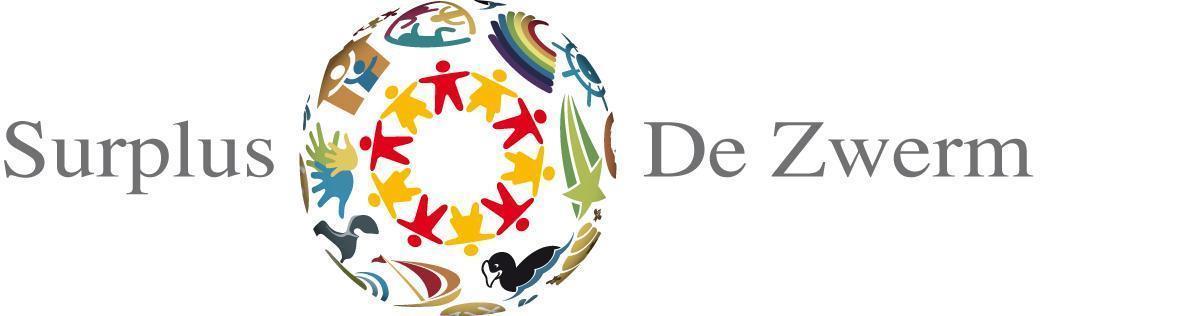 1-10-20201-10-20211-10-2022LeerlingaantallenLeerlingaantallen625969Uitstroom Havo/vwoUitstroom Havo/vwo31%88%Uitstroom VMBO TL/HavoUitstroom VMBO TL/Havo22%22%Uitstroom TLUitstroom TL38%44%Uitstroom VMBO KB/BBUitstroom VMBO KB/BB31%33%Uitstroom Praktijkonderwijs Uitstroom Praktijkonderwijs Gewichtenleerlingen 0,3Gewichtenleerlingen 0,3Gewichtenleerlingen 1,2Gewichtenleerlingen 1,2Verwijzingen naar:SBOSOExcellentie PKExcellentie Eureka100NovDe leerkrachten van groep 1/2  hebben overleg gehad met de  IB-er over de kinderen in  groep 1/2 die in aanmerking komen voor een kleutergroepverlenging of eventuele  versnelling. (kinderen die in de maanden oktober, november en december 5 jaar worden, de zogenaamde risicoleerlingen). Eerste gesprek met de ouders van deze leerlingen. We bespreken met de ouders of het kind met ingang van het volgend schooljaar wel met groep 3 kan  beginnen. We geven in het gesprek met de ouders m.b.t. de schoolloopbaan van het kind ook aan wat we gaan doen om de ontwikkeling van het  kind te stimuleren en op welke  wijze men daar thuis eventueel aan bij zou kunnen dragen. We geven de ouders tevens aan wanneer we de definitieve  beslissing nemen over het vervolg van de schoolloopbaan van het kind. Gekoppeld aan die beslissing geven we ook aan hoe we het kind bij de groep 2 verlenging  willen begeleiden.  Daarbij kan het gaan om het kind de gelegenheid te geven zich verder te ontwikkelen, het bieden van speciale begeleiding en het bieden  van b.v. leesbegeleiding aan kinderen die in de loop van het jaar toe zijn aan lezen.   Jan/ febNa de afname van de citotoetsen vindt er eerst een overleg plaats tussen de   groepsleerkrachten, de directie en de IB‐er. Opnieuw worden deze leerlingen uitgebreid besproken. Er wordt een vervolgafspraak gemaakt met de ouders en er wordt opnieuw bekeken hoe het kind zich ontwikkelt. Dit wordt bekeken aan de hand van het Mijn Kleutergroep en de uitslagen van de citoresultaten.AprDe groepsleerkracht neemt in overleg met de directie en IB-er een definitief  besluit   t.a.v. de schoolloopbaan van het kind op basis van de gegevens uit het Mijn Kleutergroep. De ouders worden geïnformeerd over het definitieve besluit. Een besluit genomen op  basis van de gegevens uit het Mijn Kleutergroep.